Mayas, Aztecs, and Incas:  Processing ActivityYou will be designing a mosaic tile about these societies to hang in a museum (our classroom). This assignment will only be graded if it is turned in as a mosaic piece of art. Step 1- decide the design of your mosaic. Will it be just a pattern or will it create a picture with the “tiles”? 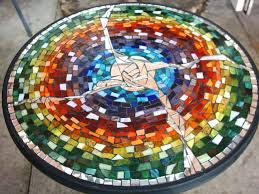 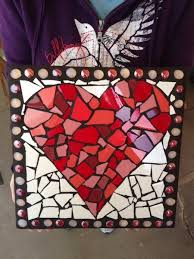 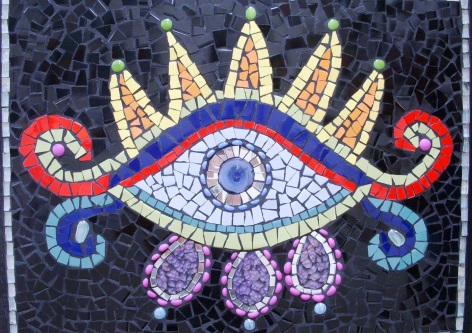 Step 2- Draw the pattern or picture so you know the shape of your “tiles”. Be sure that your pattern or picture can be divided into at least 9 tiles (separate shapes). Mosaic tiles are usually different shapes and sizes- they are not usually uniform.Step 3- determine the 3 most important achievements for each society (Maya, Inca, Aztec)- 9 total.Step 4- the achievements from step 3 will become “tiles” in your mosaic piece of art. If your mosaic is divided into 9 shapes, then each shape becomes an achievement tile. If your mosaic is divided into more than 9 tiles, the extra tiles that are not achievement “tiles” can be colored in- they should not have drawings on them. 	Step 5- each “tile” needs to be a creative and colorful visual symbol of the achievement you chose. Make this happen.Step 6 – On the back, write a one sentence summary of each image, so that you are prepared to present to the class.																					/25 pts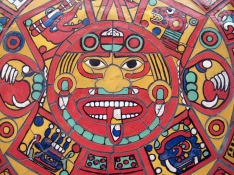 